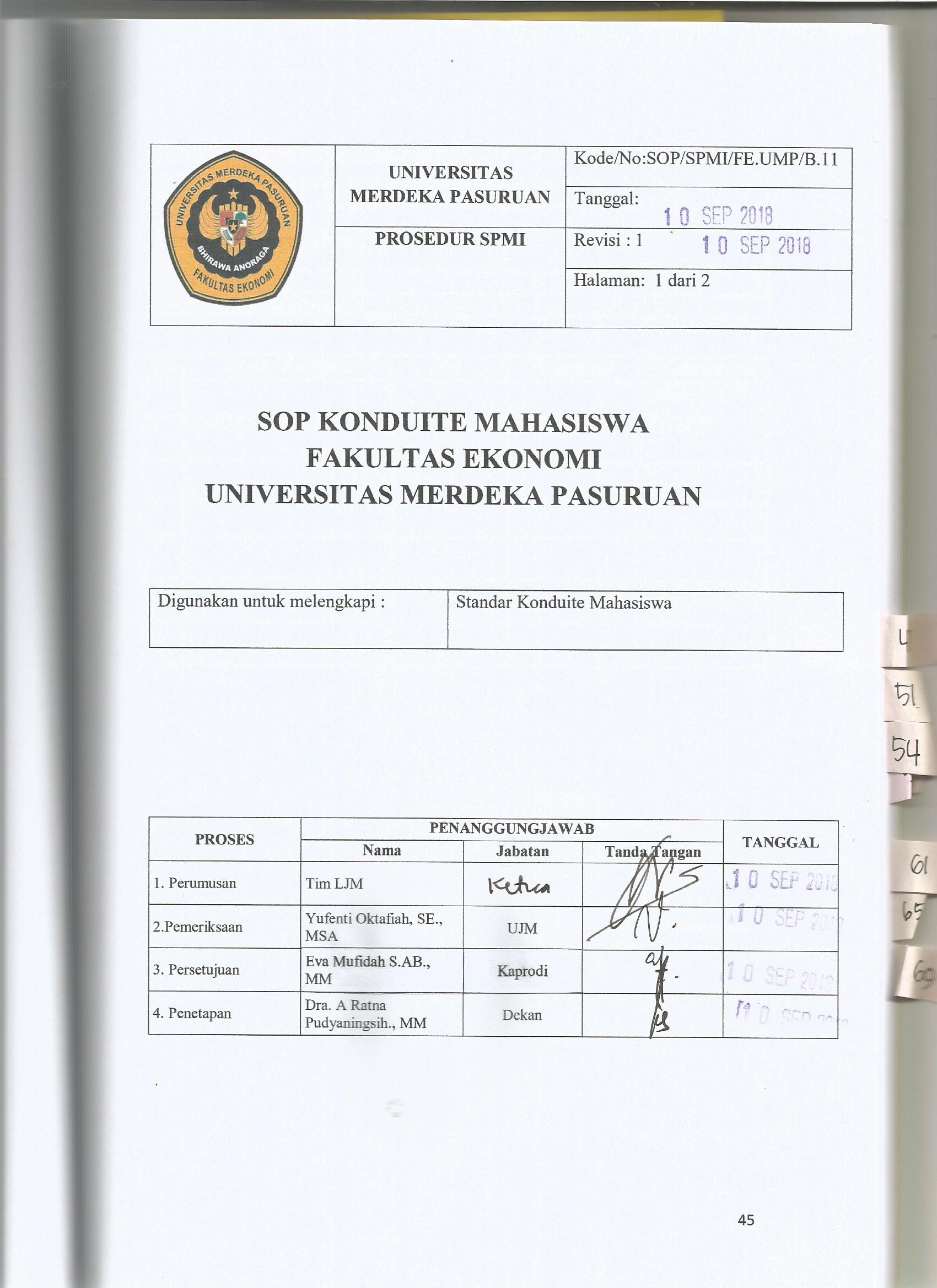 CATATAN KONDUITE MAHASISWAPasuruan,Dosen Pembimbing,							-----------------------------------Fakultas / JurusanProgram StudiNama Dosen Pembimbing AkademikNama MahasiswaNomor Pokok MahasiswaNoKasus / PeristiwaTglTindakanTanda tanganTanda tanganMhsDW